Challenge annuel de l'AC3G à Saint Brés - 18 juillet 2015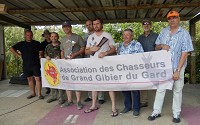 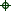 C'est par une belle et chaude matinée de ce mois de juillet que le stand de tir de St Brés accueillait le challenge annuel de notre Association .
Rendez-vous était donné sur un parking à l'entrée de Saint Ambroix à 9 heures précises , pour ensuite nous diriger vers le stand de tir de Christophe Reynaud .
Une dizaine de tireurs présents , consignes de sécurité émises , sanglier courant installé , le challenge pouvait enfin démarrer .
Aux résultats , Sébastien P. , Pierre C. , régional de l'étape et David D. , se détachaient nettement du lot et se voyaient remettre , pour le premier , la fameuse crosse gravée (jusque-là conservée par André, dernier vainqueur en date) , et pour les suivants , la coupe souvenir d'une journée très conviviale .
Apéritif et repas tiré du sac , pris en commun , venaient clore l'organisation de ce challenge dont nous ne pouvons cependant que déplorer le manque d’intérêt suscité auprès des adhérents .
Véritable partie de plaisir pour les présents , nous recommencerons envers et contre tout, l'année prochaine .
Bons congés à tout le monde !
PPH